STATE OF MAINE REQUEST FOR PROPOSALS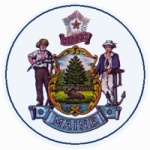 RFP AMENDMENT #1RFP NUMBER AND TITLE:201606120 - Pre-Qualified Vendor List for Multimedia ServicesRFP ISSUED BY:Department of Inland Fisheries & Wildlife,Division of Information & EducationAMENDMENT DATE:9/22/2020PROPOSAL DUE DATE:First business day of September, no later than 2:00 p.m., local timePROPOSALS DUE TO:Proposals@maine.gov (as amended)DESCRIPTION OF CHANGES IN RFP (if any):The RFP Coordinator Title is changed.The Proposal Submission Delivery Requirements are changed.

DESCRIPTION OF CHANGES IN RFP (if any):The RFP Coordinator Title is changed.The Proposal Submission Delivery Requirements are changed.

REVISED LANGUAGE IN RFP (if any):All references to the RFP Coordinator are deleted and replaced with: Emily MacCabe, Director, Information & Education”Cover Page Table Section is deleted and replaced with:Page 8 - Section B:1 & 2 Mailing/Delivery Instructions are deleted and replaced with:1. Proposals Due: Proposals must be received no later than 2:00 p.m. local time, on the date listed on the cover page of the RFP. E-mails containing original proposal submissions, or any additional or revised proposal files, received after the 2:00 p.m. deadline will be rejected without exception.2. Delivery Instructions: E-mail proposal submissions are to be submitted to the State of Maine Division of Procurement Services at Proposals@maine.gov.a. Only proposal submissions received by e-mail will be considered. The Department assumes no liability for assuring accurate/complete e-mail transmission and receipt.b. E-mails containing links to file sharing sites or online file repositories will not be accepted as submissions. Only e-mail proposal submissions that have the actual requested files attached will be accepted.c. File size limits are 25MB per e-mail. Bidders may submit files separately across multiple e-mails, as necessary, due to file size concerns. All e-mails and files must be received by the due date and time listed above.d. Bidders are to insert the following into the subject line of their e-mail proposal submission: “RFP# 201606120 - Pre-Qualified List for Multimedia Services Proposal Submission – [Bidder’s Name]”REVISED LANGUAGE IN RFP (if any):All references to the RFP Coordinator are deleted and replaced with: Emily MacCabe, Director, Information & Education”Cover Page Table Section is deleted and replaced with:Page 8 - Section B:1 & 2 Mailing/Delivery Instructions are deleted and replaced with:1. Proposals Due: Proposals must be received no later than 2:00 p.m. local time, on the date listed on the cover page of the RFP. E-mails containing original proposal submissions, or any additional or revised proposal files, received after the 2:00 p.m. deadline will be rejected without exception.2. Delivery Instructions: E-mail proposal submissions are to be submitted to the State of Maine Division of Procurement Services at Proposals@maine.gov.a. Only proposal submissions received by e-mail will be considered. The Department assumes no liability for assuring accurate/complete e-mail transmission and receipt.b. E-mails containing links to file sharing sites or online file repositories will not be accepted as submissions. Only e-mail proposal submissions that have the actual requested files attached will be accepted.c. File size limits are 25MB per e-mail. Bidders may submit files separately across multiple e-mails, as necessary, due to file size concerns. All e-mails and files must be received by the due date and time listed above.d. Bidders are to insert the following into the subject line of their e-mail proposal submission: “RFP# 201606120 - Pre-Qualified List for Multimedia Services Proposal Submission – [Bidder’s Name]”All other provisions and clauses of the RFP remain unchanged.All other provisions and clauses of the RFP remain unchanged.